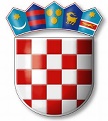 REPUBLIKA HRVATSKAVARAŽDINSKA  ŽUPANIJAGOSPODARSKA ŠKOLA VARAŽDINKLASA: 003-06/19-01/1URBROJ: 2186-148-02-19-9U Varaždinu, 1. 10. 2019. godine.DNEVNI RED:1.  Usvajanje zapisnika s prošle sjednice Školskog odbora 2.  Rebalans Financijskog plana za 2019. godinu 3.  Donošenje odluke o davanju u zakup školske sportske dvorane 4.  Davanje suglasnosti ravnateljici za sporazumni raskid radnog odnosa 5.  Davanje suglasnosti ravnateljici za zasnivanje radnog odnosa po objavljenim natječajima 6.  Donošenje Godišnjeg plana i programa rada Škole za školsku godinu 2019./2020. 7.  Donošenje Školskog kurikuluma - Razvojnog plana Školeza školsku godinu 2019./2020. 8.  Izvješće o realizaciji Godišnjeg plana i programa rada Škole za školsku godinu 2018./2019.9.  Sklapanje ugovora s Hrvatskim narodnim kazalištem u Varaždinu10. Sklapanje ugovora s Gradskim muzejom Varaždin11. RaznoAd 1.ODLUKAŠkolski odbor jednoglasno donosi Odluku o usvajanju zapisnika s prošle sjednice Školskog odbora održane 29. kolovoza 2019. godineAd 2.ODLUKAŠkolski odbor jednoglasno donosi Odluku o usvajanju Rebalansa Financijskog plana za 2019. godinuAd 3.ODLUKAŠkolski odbor jednoglasno donosi Odluku o davanje u zakup školske sportske dvorane „Rukometnom klubu Varaždin“, „Košarkaškom klubu invalida Varaždin“, „Badminton klubu Marlex“ iz Varaždina, Ženskom rukometnom klubu „Koka“ Varaždin i djelatnicima Gospodarske škole Varaždin koje zastupa Mirna Rukavina BakšajAd 4.ODLUKAŠkolski odbor jednoglasno donosi Odluku o davanju suglasnosti ravnateljici za sporazumni raskid ugovora o radu zaključno sa 6. 10. 2019. godine sa Žanetom Findrik Nöthig, nastavnicom matematike, koja ima sklopljen ugovor o radu na neodređeno nepuno radno vrijeme od 13 sati nastave tjedno/26 sati ukupnog tjednog radnog vremenaAd 5.ODLUKAŠkolski odbor jednoglasno donosi Odluku o davanju suglasnosti ravnateljici za zasnivanje radnog odnosa po objavljenim natječajima:-za radno mjesto pomoćnik/ica u nastavi učeniku/ici s teškoćama u razvoju na određeno nepuno radno vrijeme od 30 sati tjedno s Mirjanom Dušak, Petrom Bosilj, Mirom Pačalatom, Ivanom Bosilj i Majom Kolarić- za radno mjesto nastavnik/ica hrvatskoga jezika na neodređeno nepuno radno vrijeme od 10 sati nastave tjedno/20 sati ukupnog tjednog radnog vremena s Anom Jelić, magistrom edukacije hrvatskog jezika i književnosti- za radno mjesto nastavnik/ica hrvatskoga jezika na određeno nepuno radno vrijeme od 10 sati nastave tjedno/20 sati ukupnog tjednog radnog vremena do povratka na rad privremeno odsutne radnice Tihane Vučić s Anom Jelić, magistrom edukacije hrvatskog jezika i književnosti- za radno mjesto nastavnik/ica hrvatskoga jezika na određeno puno radno vrijeme od 20 sati nastave tjedno/40 sati ukupnog tjednog radnog vremena do povratka na rad privremeno odsutne radnice Nikoline Vujasinović s Marinom Ivanović, magistrom edukacije hrvatskog jezika i književnosti- za radno mjesto nastavnik/ica hrvatskog znakovnog jezika na određeno nepuno radno vrijeme od 2 sata nastave tjedno/4 sata ukupnog tjednog radnog vremena na rok od najduže 5 mjeseci sukladno članku 107. stavku 12. Zakona o odgoju i obrazovanju u osnovnoj i srednjoj školi s Mirjanom Dušak, profesoricom povijesti i filozofije koja ima završena dva semestra tečaja hrvatskog znakovnog jezika.- za radno mjesto nastavnik/ica engleskog jezika na određeno nepuno radno vrijeme od 13 sati nastave tjedno/26 sati ukupnog tjednog radnog vremena do povratka na rad privremeno odsutne radnice Tamare Falat s Ninom Čengićem, magistrom engleskog jezika i književnosti i magistrom edukacije filozofije za radno mjesto nastavnik/ica ekonomske grupe predmeta (smjer turizam) s Ivanom Jaković, magistrom ekonomije (smjer turizam), na određeno nepuno radno vrijeme 8 sati nastave tjedno/15 sati ukupnog tjednog radnog vremena do povratka na rad s punim radnim vremenom Željke Bačan koja koristi pravo na rad s polovicom punog radnog vremena.za radno mjesto nastavnik/ica strukovnih predmeta iz područja ekonomije s Marinom Viljevac, diplomiranom ekonomisticom (smjer računovodstvo), na određeno nepuno radno vrijeme 15 sati nastave tjedno/27 sati ukupnog tjednog radnog vremena do povratka na rad privremeno odsutne radnice Marine Šipek s neplaćenog dopustaAd 6.ODLUKAŠkolski odbor jednoglasno donosi Odluku o donošenju Godišnjeg plana i programa rada Škole za školsku godinu 2019./2020.Ad 7.ODLUKAŠkolski odbor jednoglasno donosi Odluku o donošenju Školskog kurikuluma – Razvojnog plana Škole za školsku godinu 2019./2020.Ad 8.ODLUKAŠkolski odbor jednoglasno donosi Odluku o prihvaćanju Izvješća o realizaciji Godišnjeg plana i programa Škole za školsku godinu 2018./2019.Ad 9 ODLUKAŠkolski odbor jednoglasno donosi Odluku o davanju suglasnosti ravnateljici za sklapanje ugovora o poslovnoj suradnji između Gospodarske škole Varaždin i Hrvatskog narodnog kazališta u VaraždinuAd 10ODLUKAŠkolski odbor jednoglasno donosi Odluku o davanju suglasnosti ravnateljici za sklapanje ugovora o poslovnoj suradnji između Gospodarske škole Varaždin i Gradskog muzeja VaraždinAd 11ODLUKAŠkolski odbor jednoglasno donosi Odluku o davanju suglasnosti ravnateljici za donošenje Odluke o isplati nagrade za radne rezultate i druge oblike dodatnog nagrađivanja radnika u iznosu od 3.000,00 kuna Petru Kuščaru, za provođenje pripremnih aktivnosti u cilju postajanja Gospodarske škole Varaždin e-ŠkolomŠkolski odbor jednoglasno donosi Odluku o davanju suglasnosti ravnateljici za donošenje Odluke o isplati nagrade za radne rezultate i druge oblike dodatnog nagrađivanja radnika u iznosu od 3000,00 kuna Jasminki Kelemen, za izradu Školskog kurikuluma - Razvojnog plana Škole za školsku godinu 2019./2020.ZAPISNIČAR                                           PREDSJEDNIK ŠKOLSKOG ODBORALana Brlek	                               Tomislav Purgarić